No. de Acta: CT/12/2021Sesión: Décima Sesión Extraordinaria del Comité de Transparencia 2021En la Ciudad de México, siendo las trece horas con treinta minutos, del día once de mayo del año dos mil veintiuno, se reunieron en su carácter de servidores públicos; Lcdo. Agustín Arvizu Álvarez, Director de Planeación y Presidente del Comité de Transparencia; C.P. Fanny Mancera Jiménez, Titular del Órgano Interno de Control, Vocal; C.P. Raquel Ortiz Hernández, Jefa del Departamento de Gestión de la Información y Coordinadora del Área de Archivos, Vocal; Lcdo. Pedro Cortés Gabriel, Adscrito a la Subdirección de Asuntos Jurídicos, Invitado; Lcda. Arminda Rueda Calva, Apoyo en la Unidad de Transparencia, Invitada; presentes en  el aula B de la Dirección de Planeación, sita en Avenida Insurgentes Sur, número 3700-C, Colonia. Insurgentes Cuicuilco, Alcaldía Coyoacán C.P. 04530, a efecto de llevar a cabo la Décima Sesión Extraordinaria del Comité de Transparencia 2021.------------------------------------------------------------------------------------------------------------------------------------ --------------------------------------- ORDEN DEL DÍA--------------------------------------------------------------------------------------------------------------------------------------------1.- Revisión y aprobación de la reserva presentada por la Subdirección de Asuntos Jurídicos mediante su oficio SAJ/RRA/348/2021, con el fin de dar respuesta a la solicitud de información con número de folio 1224500006821, conforme al acuerdo tomado en la novena sesión extraordinaria del Comité de Transparencia, celebrado el pasado 28 de abril del 2021..----------------------------------------------------------------------------------------------------------PUNTOS DE ACUERDO---------------------------------------------------------------------------------------------------------------------------------------------1. Lista de Asistencia. Se firmó.---------------------------------------------------------------------------------------------------------------------------------------------------------------------------------2. Aprobación del Orden del Día, mismo que fue aprobado.-------------------------------------------------------------------------------------------------------------------------------------------3. El Lcdo. Arvizu dio lectura al orden del día y cedió la palabra a la Lcda. Rueda quien comentó que se trata de las resoluciones que se trataron en la sesión pasada en la que se acordó instruir al área jurídica a efecto de que revisaran cuáles eran los expedientes a clasificar y revisar el CADIDO respecto del periodo de reserva y con ello primero, solicitar la reserva de la información al Comité de Transparencia y posterior entregar la respuesta completa a la Unidad de Transparencia, en ese sentido mediante oficio SAJ/RRA/348/2021 se proponen 3 resoluciones y 2 laudos y con ello envían la prueba de daño y sobre el CADIDO es de 5 años, por lo que se observa que cumplieron con la petición realizada en la sesión pasada; la C.P. Mancera comentó que ya se observa más clara la información y en cuanto a los expedientes se considera que a partir de este Comité sería lo más adecuado que cómo comité  tendría que estar  registrando estos expedientes como reservados,  para que las áreas una vez que decidan clasificar por alguna solicitud de información, se lleve el proceso de clasificación y la respuesta de la solicitud; el Lcdo. Arvizu comentó que se toma la propuesta para que la Unidad deTransparencia instrumente ese proceso; la C.P. Ortiz comentó que en la Plataforma Nacional de Transparencia se debe incorporar el Índice de Expedientes Reservados (IER); el Lcdo. Arvizu comentó a los integrantes que sí estaban de acuerdo en aprobar la clasificación de los expedientes a fin de que el área integre la respuesta  y la entregue a la Unidad de Transparencia, por lo que los integrantes estuvieron de acuerdo y votaron a favor..-------------------------------------------------------------------------------------------------------------------------------------------------------------------------------------------------------------------------------ACUERDOS------------------------------------------------------------------------------------------------------------------------------------------------------------------------------------------------------------------------------------------------------------INP.CT.10.SE.2021. ACU-1. Por unanimidad de votos los integrantes del Comité de Transparencia APRUEBAN la reserva de los expedientes presentados mediante oficio SAJ/RRA/348/2021 de la unidad jurídica e instruyen para que en un plazo de 3 días entreguen la respuesta completa a la Unidad de Transparencia para dar contestación a la solicitud e información con número de folio 1224500006821. ---------------------------------------------------------------------------------------------------------------------------------------------------------------------------------------------------------------------------------------------------------------------CIERRE DEL ACTA------------------------------------------------------------------------------------------------------No habiendo nada más que acordar en la presente sesión se da por concluida la Décima Sesión Extraordinaria del Comité de Transparencia 2021, el día once de mayo del año dos mil veintiuno, siendo las catorce horas, firmando al margen y al calce para constancia, quienes pudieron y quisieron firmar. ---------------------------------------------------------------------------------------------------------------------------------------------------------------------------------------------------------------------------------------------------------------------------------------------HOJA DE FIRMAS-----------------------------------------------------------------------------------------------------------------------------------------------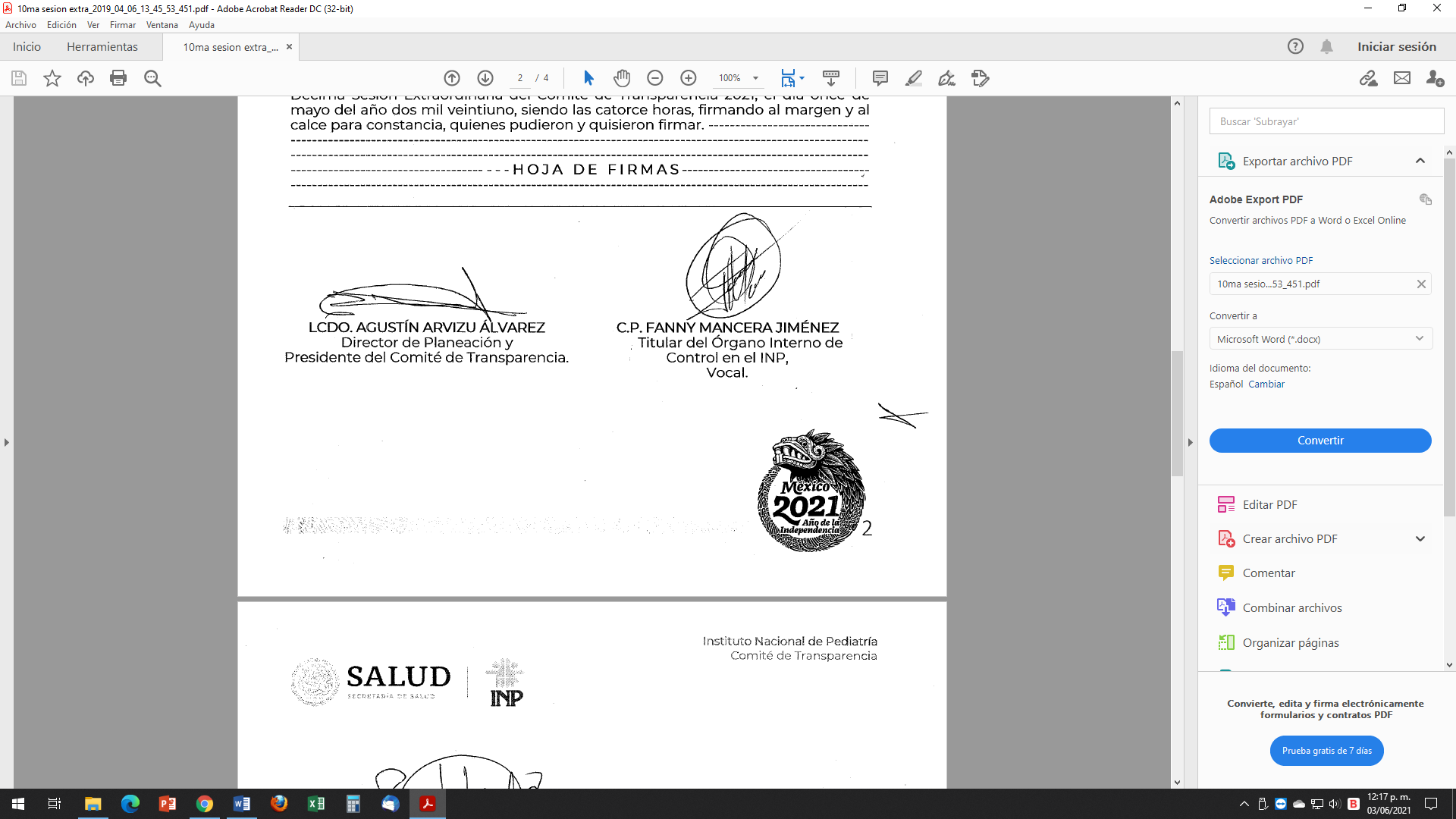 NOTA: Estas firmas forman parte de la Décima Sesión Extraordinaria del Comité de Transparencia 2021, celebrada el día once de mayo de 2021, la cual consta de 3 fojas útiles. LCDO. AGUSTÍN ARVIZU ÁLVAREZ
Director de Planeación y  
Presidente del Comité de Transparencia.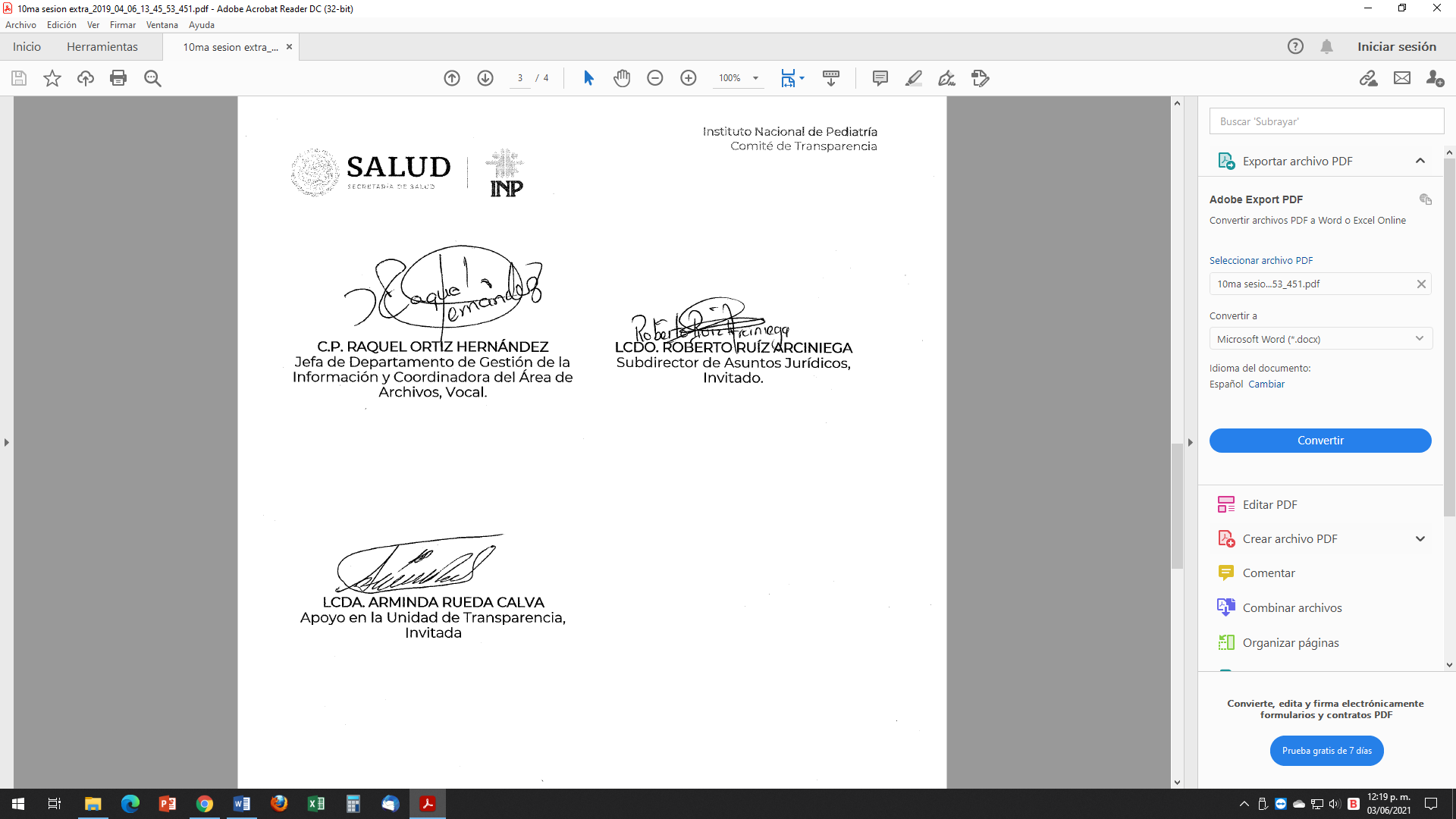 C.P. RAQUEL ORTIZ HERNÁNDEZJefa de Departamento de Gestión de la Información y Coordinadora del Área de Archivos, Vocal.LCDA. ARMINDA RUEDA CALVAApoyo en la Unidad de Transparencia,InvitadaC.P. FANNY MANCERA JIMÉNEZ
       Titular del Órgano Interno deControl en el INP,Vocal.LCDO. ROBERTO RUÍZ ARCINIEGASubdirector de Asuntos Jurídicos, Invitado.